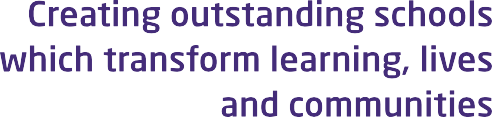 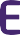 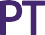 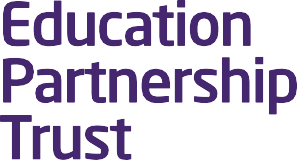 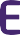 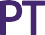 CAREERS EDUCATION, INFORMATION, ADVICE AND GUIDANCE (CEIAG) POLICY (including Provider Access Policy)(Alternative Provision)Document Control1.0	INTRODUCTION1.1	Careers Education and Guidance is statutory from Year 7. We are committed to providing 	outstanding CEIAG for all students. The school aims and ethos underpin the work of the department. 	Students are all able to achieve but can only fulfil their potential if they understand themselves, their 	abilities and the possibilities available to them. 	Rational for CEIAG (Careers Education Information Advice and Guidance) 1.2	The Government’s careers strategy 4, published on 4th December 2017, sets out a long-term plan to 	build a world class careers system that will help young people and adults choose the career that is 	right for them. This statutory guidance has been updated to expand on the aim set out in the strategy 	to make sure that all young people in secondary school get a programme of advice and guidance that 	is stable, structured and delivered by individuals with the right skills and experience 1.3	A young person’s career is their pathway through learning and work. All young people need a 	planned programme of activities to help them make choices that are right for them and to be able 	to manage their careers throughout their lives. Schools have a statutory duty to provide careers 	education in Years 7-11 and to give students access to careers information and impartial advice and 	guidance. 1.4	All EPT Schools are committed to providing a planned programme of careers education for all 	students in Years 7-11 along with impartial information, advice and guidance (IAG). The school	endeavours to follow the statutory guidance for governing bodies, school leaders and school staff as 	outlined in the Careers Statutory Guidance of (Jan ’18). The advice provided covers the full range of 	education and training options, including apprenticeships and technical routes. 1.5	This policy will be reviewed annually through discussions with the Head teacher, senior leadership 	team, careers lead, teaching staff and careers adviser. 1.6	It supports and is underpinned by key school policies including those for teaching and learning, 	assessment, recording and reporting achievement, PSHE, work related learning and enterprise, equal 	opportunities and diversity, health and safety, gifted and talented, and special needs. It forms a 	significant part of the schools development of the Every Child matters agenda: makes a positive 	contribution and prepares for economic well-being. 2.0	POLICY STATEMENT2.1	CEIAG at school is an integral part of the preparation of all students for the opportunities, 	responsibilities and experiences of life in modern society. All CEIAG is impartial and unbiased. 2.2	The careers programme is designed to meet the needs of all students. It is differentiated, inclusive 	and personalised to ensure progression through activities that are appropriate to the student’s 	stages of career learning, planning and development. 3.0	ENTITLEMENTEncouraging students to consider all the opportunities that exist in the world of work Develop high aspiration of all Students. Enhanced Self-Awareness. Be aware of personal skills and qualities and how these are relevant to future career choices Ease of transition for pupils Post 16 Development of interpersonal and social skills needed for finding employment and for working with others. Pupils being able to relate to the world of work by being given opportunities for meaningful encounters with employees, employers, further, higher education, and the experience of work placements. Learning from career and labour market information. 3.1	Students at School are entitled to careers education and guidance that meets professional 	standards of practice that is person centred, impartial and confidential. It will be integrated into 	students’ experience of the whole curriculum and be based on a partnership with students, their 	parents or carers. The programme will promote equality of opportunity, inclusion and anti-racism 	and will follow the 8 Gatsby Benchmarks as outlined in the Careers Statutory Guidance of January 	2018. 3.2	Whilst developing a programme which attempts to meet the objectives set out above, a number of 	key documents and pieces of legislation have been consulted in order to evaluate the department’s 	provision and its effectiveness. The auditing of these characteristics, using these documents, enabled 	the department to develop some of the programme set out later in this policy. 3.3	Learning Outcomes 	a) Self Development: Students should be able: To assess their achievements, qualities and skills. To 	present this information as appropriate. To use this information for personal development. To set 	career and learning targets. To recognise and deal accordingly with influences on their attitudes, 	values and behaviour in relation to work 	b) Career Exploration: Students should be able: To understand the nature of work and people’s 	attitudes to it. To use a variety of sources of careers information. To use work experience to improve 	chances to understand employment trends 	c)Career Management: Students should be able: To use decision-making techniques. To understand 	and use sources of help. To make informed and appropriate choices at 14 and 16. To make and 	manage changes as appropriate. To understand job / learning applications and the requirements of 	interviews. 4.0	CAREERS EDUCATION4.1	Careers Education helps individuals to develop the skills, knowledge and understanding required to 	make appropriate choices, manage transitions in learning and to move successfully into work. 	Careers Education takes place mainly through work in lessons. 5.0	CAREERS GUIDANCE 5.1	Careers Guidance is a means of enabling individuals to apply the skills, knowledge and understanding 	they have learned to make appropriate decisions about learning and moving into work. It should be 	impartial, client centred and confidential. Careers Guidance takes place mainly through individual 	support. 6.0	(CEIAG) ACROSS YEAR GROUPS 	Year 7, 8 and 96.1	Pupils will be able to describe their skills and qualities
6.2	Pupils will be able to tell positive stories about their wellbeing, their progression
	and achievements 6.3	Pupils will be able to describe the different ways of looking at people’s careers and how they develop.
	Pupils will be able to identify and make the most of the support around them
	Whole year groups will benefit from STEM sessions delivered by external providers Pupils will have 	access to the school’s careers fair, providing information from local business, colleges and training 	providers 6.4	Students in year 9 will register with the Start +Track Program, (startprofile.com) which is an online 	resource to give them careers information locally in the area, along with local labour market 	information. Sessions will be allocated throughout the year to introduce students to the resource, 	they will then be able to access this information from any device. Parents will also be able to access 	this resource in order to support students with their career pathways. 6.5	Whole year groups will benefit from STEM sessions delivered by external providers Pupils will have 	access to the school’s careers fair, providing information from local business, colleges and training 	providers. 	Year 10 6.6	Students start to focus their preparation for the Post 16 choices that they will make during Year 11. 	They have targeted sessions which help with preparation for Work Experience. All 5 students will be 	able to complete a week of work experience in a placement as close as possible to that which is 	requested. 6.7	Placements are either provided by an outside agency or students can arrange their own, with Emma 	Frith (careers advisor) coordinating the H&S visits and statutory requirements. Most placements are 	local so that teachers can visit each student in their placement, but specific ones can be arranged 	outside of the area if required/requested. 6.8	Students have a range of Careers Dept. assemblies and one by Blackburn College to specifically give 	BTEC and apprenticeship information. 	Year 11 6.9	The careers program covers opportunities Post 16, and activities such as action planning, job hunting, 	writing a CV and interview skills. Year 11 are encouraged to attend College Open Evenings. 6.10	Students will have access to a range of assemblies, conducted by local employers, colleges, training 	providers and motivational speakers. 6.11	A selected group of students for whom BTEC/Apprenticeships might be the most appropriate route 	will have the opportunity to visit the regional Careers Fairs. 6.12	All year 11 students will have a pathway, outlining their choice of post 16 options along with guidance 	and advice on how to achieve this. 6.13	Year 11 students will have the opportunity to engage in a work experience placement. 6.14	Planned visits to universities, colleges, training providers and places of work will take place 	throughout the year. 6.15	Year 11 students will be working towards an accredited qualification in (AQA) 7.0	PREPARATION FOR WORKING LIFE 7.1	The Careers Advisor co-ordinates the careers programme within school. 7.2	A member of the Senior Leadership Team will oversee and guide this work within school. 	Staffing  7.3	All staff will contribute to careers education and guidance through their role as tutors, pastoral and 	subject teachers. Outside providers deliver specialist sessions. The careers programme is planned, 	monitored and evaluated by the Head teacher, SLT, Careers Lead/Adviser. 	Curriculum7.4	The careers programme includes careers education sessions as part of Careers in the Classroom in 	years 7-11, career guidance activities, group work, individual interviews and Pathways for all year 11 	students. FE visits, annual careers fair, extracurricular events such as national careers fairs, 	workplace visits, motivational speakers, employer-based curriculum projects/challenges, STEM 	lessons, Information and research activities). Online programs (Start, First careers) available to all 	registered students/tutors/parents/careers. 	External Links 7.5	The department has excellent links with FE/HE colleges, training providers, knowledge of local and 	government apprenticeship schemes and local businesses. 7.6	Employers If you are a local employer and would like to support our careers education 6 program at 	school please contact our careers advisor. 7.7	The budget for careers is allocated on an annual basis. 8.0	MONITORING, REVIEW AND EVALUATION 8.1	This takes place through: Lesson observations and learning walks Student voice Evaluation of work experience by students and employers COMPASS (Careers Benchmark Tool) 9.0	BENCHMARKING9.1	Every school within the EPT is committed to achieving 100% in the 8 Gatsby Benchmarks, whilst 	working closely with the Careers and Enterprise Company (CEC) and utilising the CEC Compass 	benchmark assessment tool. 	BENCHMARK 1: A STABLE CAREERS PROGRAMME 	The school has an embedded programme of career education and guidance that is known and 	understood by students, parents, teachers, governors and employers. 	BENCHMARK 2: LEARNING FROM CAREER AND LABOUR MARKET INFORMATION 	Every student, and their parents, has access to good quality information about future study options 	and labour market opportunities. The support of an informed adviser is available to make best use 	of available information. 	BENCHMARK 3: ADDRESSING THE NEEDS OF EACH STUDENT 	Students have different career guidance needs at different stages. Opportunities for advice and 	support is tailored to the needs of each student. The school’s careers programme looks to embed 	equality and diversity considerations throughout. 	BENCHMARK 4: LINKING CURRICULUM LEARNING TO CAREERS 	All teachers aim to link curriculum learning with careers. STEM subject teachers highlight the 	relevance of STEM subjects for a wide range of future career paths. 	BENCHMARK 5: ENCOUNTERS WITH EMPLOYERS AND EMPLOYEES 	Every student has multiple opportunities to learn from employers about work, employment and the 	skills that are valued in the workplace through a range of activities including visiting speakers, 	mentoring, enterprise schemes, career fairs, employer fairs, conferences and mock interviews to 	name a few. 	BENCHMARK 6: EXPERIENCES OF WORKPLACES 	Every student in Year 10 and many in Year 12 are given the opportunity to have firsthand experiences 	of the workplace through work visits, work shadowing and/or work experience to help their 	exploration of career opportunities and expand their networks. 	BENCHMARK 7: ENCOUNTERS WITH FURTHER AND HIGHER EDUCATION 	All students understand the full range of learning opportunities that are available to them. This 	includes both academic and vocational routes and learning in schools, colleges, universities and in 	the workplace through tutor sessions and career events such as the careers fair and Year 9 Next 	Steps evening. 	BENCHMARK 8: PERSONAL GUIDANCE 	Every student in Years 10 and 11 has the opportunity of a guidance interview with a careers adviser 	who is working towards/achieved the Level 6 Diploma in Careers Guidance and a member of the 	Careers Development Institute. PROVIDER ACCESS POLICY10.0	INTRODUCTION 9.1	This policy statement sets out the school’s arrangements for managing the access of providers to 	pupils at the school for the purpose of giving them information about the provider’s education or 	training offer. This complies with the school’s legal obligations under Section 42B of the Education 	Act 1997. 11.0	PUPIL ENTITLEMENT 10.1	All pupils in years 8-13 are entitled: to find out about technical education qualifications and apprenticeships opportunities, as part of a careers programme which provides information on the full range of education and training options available at each transition point; to hear from a range of local providers about the opportunities they offer, including technical education and apprenticeships – through options events, assemblies and group discussions and taster events; To understand how to make applications for the full range of academic and technical courses. 12.0	MANAGEMENT OF PROVIDER ACCESS REQUESTS 	Procedure 11.1	A provider wishing to request access should contact Ross Doohan	Telephone: 01254 261655	Email: ross.doohan@theheightsfreeschool.org	Opportunities for access 11.2	A number of events, integrated into the school careers programme, will offer providers an 	opportunity to come into school to speak to pupils and/or their parents/carers: 11.3	Please speak to our Careers Leader to identify the most suitable opportunity for you. 	Premises and facilities 11.4	The school will make the main hall, classrooms or private meeting rooms available for discussions 	between the provider and students, as appropriate to the activity. The school will also make available 	AV and other specialist equipment to support provider presentations. This will all be discussed and 	agreed in advance of the visit with the Careers Leader or a member of their team. 11.5	Providers are welcome to leave a copy of their prospectus or other relevant course literature at the 	Careers Resource Centre, which is managed by the school CIAG Coordinator. The Careers Library and 	appropriate literature is available to all students at lunch and break times. This document has been approved for operation within:All Trust Establishments – Alternative ProvisionDate effective fromJuly 2020Date of next reviewJuly 2021Review periodannuallyStatusStatutory - TrustOwnerEducation Partnership TrustVersion1